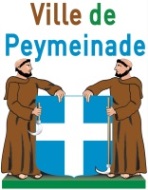 Cette demande complète doit être transmise minimum 3 semaines avant le début souhaité de l’intervention (délai valable à partir de la date de réception de la demande)  par e-mail à : demande.arrete@peymeinade.fr ou par courrier à Mairie de Peymeinade - 11 boulevard Général de Gaulle – CS 35100 - 06 531 PEYMEINADE CEDEXAttention : cette demande n’a aucune valeur de dérogation ni d’autorisation, elle permet simplement l’ouverture d’un dossier.Toute demande incomplète ne sera pas traitée.La dérogation est nominative et ne pourra être utilisée par une entreprise non stipulée sur ce document.Elle est valable uniquement pour la période indiquée ci-dessous.Elle est précaire et révocable à tout instant sur ordre de la Police Municipale ou de la Gendarmerie.Date de la demande :			Arrêté de travaux   ם		Arrêté de circulation  ם	Dérogation de tonnage   םNom : ………………………………………………………………………………………. Prénom : ……………………….……………………………………………..Dénomination : ……………………………………………………………………….. Représenté par : …………………………………………………………..Adresse Numéro : …………………… Extension : …………………. Nom de la voie : ……………………………………………………………………..………………………………………………………………………………………………………………………………………………………………………………………….Code postal : ………………………………….. Localité : ……………………………………………………. Pays : ………………………………………………Téléphone : ………………………………………………………………… Indiquez l’indicatif pour le pays étranger : ……………………………….Courriel : ………………………………………………………………………………………………………………………………………………………………………….Si le bénéficiaire est différent du demandeurNom : ………………………………………………………………………………………. Prénom : ……………………….……………………………………………..Dénomination : ……………………………………………………………………….. Représenté par : …………………………………………………………..Adresse Numéro : …………………… Extension : …………………. Nom de la voie : ……………………………………………………………………..………………………………………………………………………………………………………………………………………………………………………………………….Code postal : ………………………………….. Localité : ……………………………………………………. Pays : ………………………………………………Téléphone : ………………………………………………………………… Indiquez l’indicatif pour le pays étranger : ……………………………….Courriel : ………………………………………………………………………………………………………………………………………………………………………….Adresse Numéro : …………………… Extension : …………………. Nom de la voie : ……………………………………………………………………..………………………………………………………………………………………………………………………………………………………………………………………….Code postal : ………………………………….. Localité : ……………………………………………………………………………………………………………….Avenant ou prolongation d’arrêté : 	oui	ם	non	םSi oui indiquez :		Avenant de l’arrêté n° : ………………………………. En date du : ………………………….Prolongation de l’arrêté n° : ……………………….. En date du : .………………………..Déclaration d’urbanisme :Permis de construire 	ם		Déclaration préalable de travaux 	םN° : …………………………………………………………………………………. Délivré le : ……………………………………………………………………………Description des travaux : ……………………………………………………………………………………………………………………………………………….……………………………………………………………………………………………………………………………………………………………………………………….……………………………………………………………………………………………………………………………………………………………………………………….……………………………………………………………………………………………………………………………………………………………………………………….Date prévue de début des travaux : 				Date de fin des travaux :Heures d’ouverture du chantier de : ………………………… à …………………………………Les travaux seront exécutés :       De jour    ם        De nuit    ם        Jours ouvrables    ם        Week-end    םMaintien intégral de la circulation       ם    Circulation restreinte     ם    Circulation alternée :    Par feux tricolores     ם											            Manuellement           םFermeture de route et déviation (joindre plan)     ם	Stationnement interdit     םItinéraire de déviation (à préciser par sens) :…………………………………………………………………………………………………………………………………………………………………………………………..…………………………………………………………………………………………………………………………………………………………………………………………..…………………………………………………………………………………………………………………………………………………………………………………………..I – Sollicite Une autorisation exceptionnelle de faire circuler sur la voirie communale et au-delà du tonnage autorisé, en empruntant les voies décidées par le gestionnaire de voirie, les véhicules suivants :Voirie(s) concernée(s) : ……………………………………………………………………………………………………………………………………………………Tonnage (ou gabarit) actuel : …………………………………………………………………………………………………………………………………………..Tonnage (ou gabarit) sollicité : ………………………………………………………………………………………………………………………………………..Objet de la demande (travaux, livraison, etc…) : ………………………………………………………………………………………………………………Itinéraire souhaité : ………………………………………………………………………………………………………………………………………………………….Cadence journalière : ……………………………………………………………………………………………………………………………………………………….II – S’engageA assurer pendant la durée de l’autorisation exceptionnelle une surveillance continue de la chaussée et de ses dépendancesA supporter les frais de remise en état de la chaussée et de ses dépendances endommagées du fait de l’autorisation exceptionnelleA procéder au nettoyage régulier de la chaussée et de ses dépendances pendant les travauxA procéder ou faire procéder par une entreprise agréée à toutes réparations des dégradations apparentes au moins une fois par mois ou sur demande des services communaux et départementauxA transmettre les documents listés ci-dessous aux services communaux et départementauxII – Est informé queLa voirie concernée par la présente demande de dérogation est considérée être en bon état d’entretien conformément à son affectation, en application des lois et règlementations en vigueur.En présence d’une contestation de la part du demandeur de la présente, il lui appartient de faire dresser un constat d’état des lieux contradictoire par huissier, à ses frais.									Lu et approuvé,									A……………….……………….………., le …………………………Afin de faciliter la compréhension et l’instruction du dossier, la demande d’arrêté est accompagnée d’un dossier comprenant (cases à cocher) :OBSERVATIONS EVENTUELLESTYPE / n° d’immatriculationSociétéPTACGabaritHauteurUne notice détaillée avec notamment l’évaluation de la gêne occasionnée aux usagersSchéma de signalisationPlan de situation 1/10 000 ou 1/20 000èmeItinéraire de déviation 1/2 000 ou 1/5 000èmePlan des travaux 1/200 ou 1/ 500èmeItinéraire de circulation (pour les demandes de dérogation)     